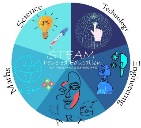                           Mobility Participant Survey Report                                                       “Art in everywhere”                                                   17th-28th October 2022   "Art in everywhere" mobility participants in Serbia are excellent or very good students in school. Everyone is highly motivated to actively participate in the mobility activities "Art in everywhere" and the Erasmus + project in general. They state that they will have a positive impact on achieving the goals of the project and will contribute with their participation in it. They also state that they will give their best and hope to be selected for participation in a real mobility.    10 students aged 11-15 were selected to participate in the mobility "Art in everywhere" in Serbia, and many more were included in the mobility activities and workshops due to the great interest and possibility of inclusion. Everyone actively participated in the group and team workshops and acquired new knowledge and skills, as well as shared their knowledge with others. They shared that during the work they had a lot of fun and learned things that they had not come across as information before.    The greatest interest were the Fibonacci numbers and the contest "the golden ratio in nature" and the surprise that famous artists in the past used the golden ratio in their works. Only one student has heard of Fibonacci numbers and assisted her classmates in mastering the information. Some students invented a pendulum with improvised means and presented the momentum of the pendulum to the others.    Before, during and after the mobility "Art in everywhere" in Serbia, everyone got involved in the evaluation of the success of the mobility through the surveys of the Serbian partners and the leading organization. The participants say that their participation in it was an exceptional experience and unforgettable emotions, and they have gained a lot of new knowledge and skills.    The parents of the participants share that their participation in this type of project will have a positive impact on the motivation to learn English and learn information that is only available as academic material at school. Some parents are aware of the benefits of Erasmus + programme and European Solidarity Corps. One of them works actively in her school, the others have heard from relatives and friends.Note* The report was prepared on the basis of an individual survey of the mobility participants made by the teachers.Date: 30th Оctober 2022                                                           Prepared by: Ayten KyazimovaRazgrad, Bulgaria                                                                                           /project coordinator/This publication is produced with the financial support of the European Commission. Its content is the sole responsibility of Kaanland EOOD, Razgrad, Bulgaria and does not reflect the views of the European Commission.                           Доклад за обследване на участниците в мобилност                                                    “Art in everywhere”                                                    17.10-28.10.2022       Участниците в мобилност “Art in everywhere” в Сърбия са отличници или много добри ученици в училище. Всички са изключително мотивирани да се включват активно в дейностите по мобилност “Art in everywhere” и проект Еразъм + като цяло. Заявяват, че ще въздействат положително за постигане на целите на проекта и ще допринесат с участието си в него. Заявяват още, че ще дадат най-доброто от себе си и се надяват да бъдат избрани и за участие в реална мобилност.      Да се включат в мобилност “Art in everywhere” в Сърбия бяха избрани 10 ученици на възраст 11-15 г. като в дейностите по мобилността бяха включени и повече поради големия интерес и възможност за включване. Всички активно участваха в работилниците по групи и екипи и усвоиха нови знания и умения, както и споделиха своите знания с останалите. Споделят, че по време на работата изключително много са се забавлявали и научили неща, с които досега не са се сблъсквали като информация. Най-голям интерес предизвикали числата на Фибоначи и конкурса „златното сечение в природата“ и изненадата, че художници в миналото са използвали златното сечение в творбите си. Само една ученичка беше чувала за числата на Фибоначи и съдейства на съучениците си с овладяването на информацията. Някои ученици пък изобретиха махало с подръчни средства и представиха импулса на махалото пред останалите.       Преди, по време и след мобилност “Art in everywhere” в Сърбия всички се включиха в оценката на успеваемостта на мобилността чрез анкетите на сръбските партньори и водещата организация. Участниците споделят, че участието им в нея е било изключително преживяване и незабравими емоции и придобити много нови знания и умения.      Родителите на участниците споделят, че участието им в такъв тип проекти ще въздейства положително върху мотивацията за изучаване на английски език и научаването на информация, която се предлага само като академичен материал в училище. Някои родители са запознати с ползите от участие на подрастващите в проекти Еразъм + и Европейски корпус за Солидарност. Един родител работи активно в училището, където преподава, а други са чували от близки и приятели.Забележка * Докладът е изготвен на база индивидуално обследване на участниците от учителите в мобилността.Дата: 30.10.2022 г.                                          Изготвил: Айтен КязимоваГр. Разград                                                         / координатор проект / Тази публикация е изготвена с финансовата подкрепа на Европейската комисия. Нейното съдържание е отговорност единствено на Каанланд ЕООД, Разград, България и не отразява възгледите на Европейската комисия.